Tekstmal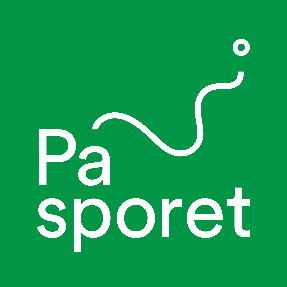 På sporetPostkort eller e-post:BokmålBLI MED UT!Noen ganger er det skikkelig godt å ta en pause. Rett og slett koble av, skru av hverdagens forpliktelser og bare gjøre noe helt annet. Ut på tur. Ut i skogen, for eksempel. Torsdag 12.10. inviterer vi deg derfor med ut på tur, eller på sporet, som vi kaller det. Her kan du:  Snakke om det du har på hjertetTenke over hverdagens skikkelig fine og kanskje litt mindre fine ting Gå tur i fin naturDrikke kakao i det fri med gode venner … og kanskje til og med prøve noe helt nytt? Vi skal gå fra Sportsplassen til Lillevann. Turen varer i cirka tre timer, med gode pauser underveis. Gira? Se kirken.no/xxxxx NynorskBLI MED UT! Nokre gongar er det skikkelig godt å ta ei pause. Å rett og slett kople av, skru av kvardagens forpliktelsar og berre gjere noko heilt anna. Ut på tur. Ut i skogen til dømes. Torsdag 12.10 inviterer vi deg med ut på tur, eller På sporet som vi kallar det. Her kan du:Snakke om det du har på hjartetTenke over det fine i kvardagen, og kanskje det som er litt mindre fintGå på tur i fin naturDrikke kakao i det fri med gode vener… og kanskje til og med prøve noko heilt nytt?Vi skal gå frå Sportsplassen til Veslevatn. Turen varar i cirka tre timar, med gode pauser undervegs. Gira? Sjå kyrkja.no/xxxSMS invitasjonBokmålHei! Trenger du å koble av? Skru av hverdagens forpliktelser og bli med på tur! Torsdag 12.10. inviterer vi deg med på tur, eller «på sporet» som vi kaller det. Her kan du: Snakke om det du har på hjertet, tenke over hverdagens fine og kanskje litt mindre fine ting, gå tur i fin natur og drikke kakao med venner – og kanskje prøve noe helt nytt…Vi skal gå fra Sportsplassen til Lillevann. Turen varer i cirka tre timer med gode pauser underveis. Gira? Se kirken.no/xxxx eller svar på denne meldinga. NynorskHei! Treng du å kople av? Skru av forpliktelsane i kvardagen og bli med på tur! Torsdag 12.10 inviterar vi deg på tur, eller “på sporet” som vi kallar det. Her kan du snake om det du harp å hjartet, tenke over kvardagens fine og kanskje litt mindre fine ting, gå på tur I fin natur og drikke kakao med vener – og kanskje prøve noko heilt nytt… Vi skal gå frå Sportsplassen til Veslevatn. Turen varar i cirka tre timar, med gode pauser undervegs. Gira? Sjå kyrkja.no/xxx eller svar på denne meldinga. SMS kort påminnelseBokmålBli med ut på tur! Torsdag 12.10 skal vi gå fra Sportsplassen til Lillevann. Det blir en fin mulighet til å koble av hverdagens stress og mas. Turen varer i cirka tre timer, og det blir gode pauser med kakao og fin prat underveis. Svar på denne meldingen om du vil være med, så får du mer info på e-post. Påmeldingsfrist er i morgen kveld!NynorskBli med ut på tur! Torsdag 12.10 skal vi gå frå Sportsplassen til Veslevatn. Det blir ei fin moglegheit til å kople av frå stress og mas i kvardagen. Turen varer i cirka tre timar, og det blir gode pauser undervegs med kakao og god prat. Svar på denne meldinga om du vil vere med, så får du meir info på e-post. Påmeldingsfrist i morgon kveld!FacebookBokmålTrenger du et lite boost i hverdagen? Det passer bra, for torsdag 12.10. inviterer vi til «På sporet». Det er en tur i skogen, der du får du muligheten til å være ute i naturen, drikke kakao med gode venner og tenke over hverdagens skikkelig fine og kanskje litt mindre fine ting. Kanskje får du også oppleve noe helt nytt? Vi skal gå fra Sportsplassen til Lillevann. Turen varer i cirka tre timer med gode pauser underveis. Se mer info på kirken.no/xxx. NynorskTreng du ein liten boost i kvardagen? Det passar bra, for torsdag 12.10 inviterer vi til «På sporet». Det er ein tur i skogen, der du får moglegheita til å vere ute i naturen, drikke kakao med gode vener og tenkje over kvardagens fine og kanskje litt mindre fine ting. Kanskje får du også oppleve noko heilt nytt?Vi skal gå frå Sportsplassen til Veslevatn. Turen varar i cirka tre timar med gode pauser undervegs. Sjå meir info på kyrkja.no/xxx. 